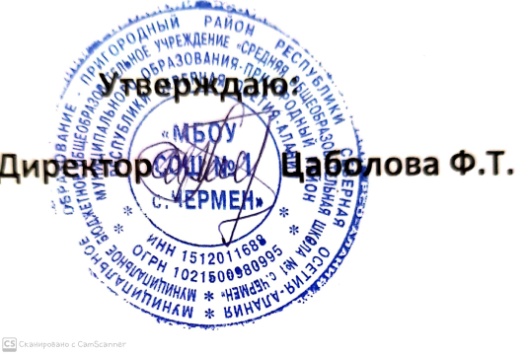 Меню на 16.03День 7№Наименование блюдаНаименование блюдаВыход, грЗАВТРАКдля организации питания детей в МБОУ «СОШ №1 с.Чермен» ЗАВТРАКдля организации питания детей в МБОУ «СОШ №1 с.Чермен» ЗАВТРАКдля организации питания детей в МБОУ «СОШ №1 с.Чермен» 1.Масло сливочноеМасло сливочное102.Котлета говяжья с макаронами отварными и маслом сливочным Котлета говяжья с макаронами отварными и маслом сливочным 80/150/53.Чай с сахаромЧай с сахаром200/154.Хлеб пшеничный Хлеб пшеничный 205.Хлеб ржанойХлеб ржаной206.яблокояблоко100Энергетическая ценность, ккалЭнергетическая ценность, ккал580,77580,77